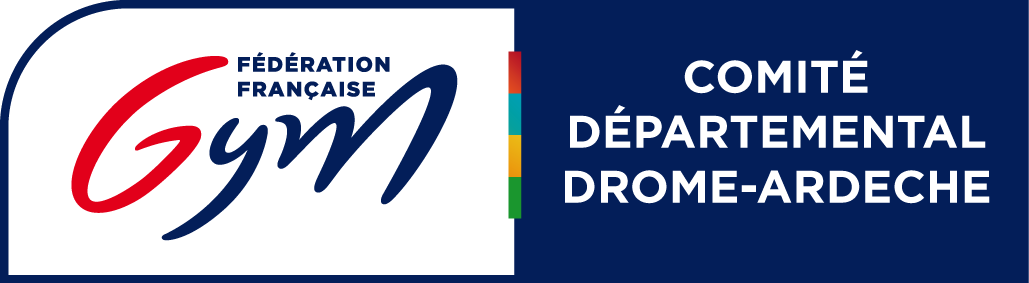 Je soussigné(e)	PèreMère Tuteuragissant en qualité de représentant légal de l’enfant mineur :............................................................................... né(e) le .........................................................n° Sécurité Sociale ................................................. Adresse........................................................................................................................................ Téléphone ....................................................Autorise les encadrants du stage performance GAF à prendre toute décision concernant mon enfant sur le plan de l’intervention des services d’urgences, consultation médicale, hospitalisation et la sortie hospitalièreAutorise d’autre part, à faire pratiquer tous les examens nécessaires à l’établissement du diagnostic,voir le cas échéant, dans un Centre HospitalierAutorise les encadrants du stage performance GAF à prendre en photo et vidéo mon enfant et ce dans un but de promotion des activités du Comité Drôme Ardèche de Gymnastique Personne à prévenir en cas d’accident :NOM ....................................................................................................... Téléphone....................................................ADRESSE .......................................................................................................................................................................NOM ....................................................................................................... Téléphone....................................................ADRESSE .......................................................................................................................................................................NOM ....................................................................................................... Téléphone....................................................ADRESSE .......................................................................................................................................................................Fait à......................................................... Le	2022Signature précédée de la mention manuscrite« Lu et Approuvé »